Zulfiya SULEIMENOVA (Kazakhstan)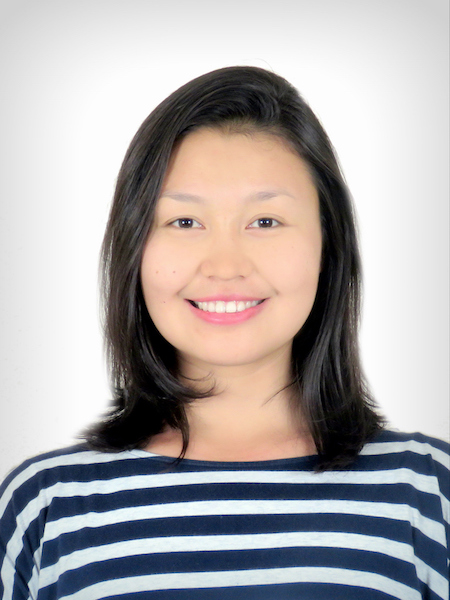 Dissertation topic: TBDResearch interests: Water management, security and cooperation in Central Asia, water terrorism, impact of climate change on national securityE-mail: doc16112@grips.ac.jpWork experience: Consultant, Environment and Development Policy Section of Environment and Development Division, United Nations Economic and Social Commission for Asia and the Pacific (UN ESCAP)Research Fellow, Foreign Policy and International Security Department, Kazakhstan Institute for Strategic Studies under the President of the Republic of KazakhstanLocal Consultant, OECD Eurasia Competitiveness Programme, Organization for Economic Co-operation and Development (OECD)Environmental Affairs Intern, Energy Security and Water Resources Section of Environment and Development Division, United Nations Economic and Social Commission for Asia and the Pacific (UN ESCAP)Intern, International Security Division, Multilateral Cooperation Department, Ministry of Foreign Affairs of the Republic of KazakhstanEducation: BHum in International Relations from L.Gumilyov Eurasian National University, Astana, KazakhstanMA in International Relations from L.Gumilyov Eurasian National University, Astana, KazakhstanLanguages: Kazakh (native), Russian (native), English (fluent)Awards: Laureate of “Commonwealth of Debuts” international award in the field of environment protection, Interstate Fund for Humanitarian Cooperation of Commonwealth of Independent States (CIS), Moscow 2013